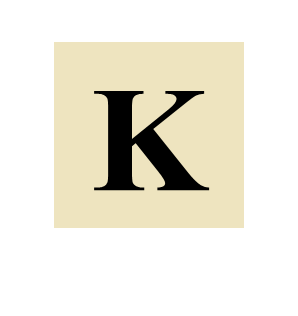 Dear [Name],We were able to accompany you through the profile check kick-starter. Due to your observable performances it is possible to highlight succinctly your strengths.In this cases you were able to show your distinct entrepreneurial talent:Requirement dimension 1 [please state][Use the feedback modules and, if applicable, modify them.]Requirement dimension 2 [please state][Check whether the wording is correct for each of the Kick-starters.]Requirement dimension 3 [please state][Use the feedback modules and, if applicable, modify them.]Outstanding performances:[Individual text for observable performances.]Your support plan:[Support options for the Kick-starter.]This feedback is personal and meant just for you! It is only a snapshot. Please keep in mind: Requirements on entrepreneurial thinking and acting can differ from sector to sector as well as they can change over time. If you have interest in entrepreneurial independence for a specific area, please check whether your strengths can be useful in this particular area.We wish you every succes in the future![Place, date]